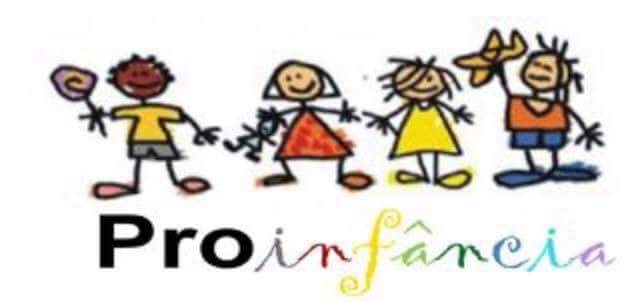 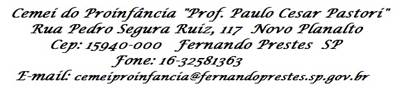 MATERNAL I BPROFESSORA: ELIANACRONOGRAMA DAS ATIVIDADES DA SEMANA DO DIA 19/04 AO DIA 23/04/2021Segunda-feira – 19/04Assista ao vídeo: https://www.youtube.com/watch?v=pznZua9kjRM&list=PL2ASlftDfH7SLl74Y9nTQ9OsnaPo9QDAs&index=9VÍDEO: DEZ INDIOZINHOS - https://www.youtube.com/watch?v=QQpX0S4pxMshttps://www.youtube.com/watch?v=2zBp7bP605A&list=PL2ASlftDfH7SLl74Y9nTQ9OsnaPo9QDAs&index=7Campo de experiência: Traços, sons, cores e formas.ENFEITE O ÍNDIO COM PALITOS DE FÓSFORO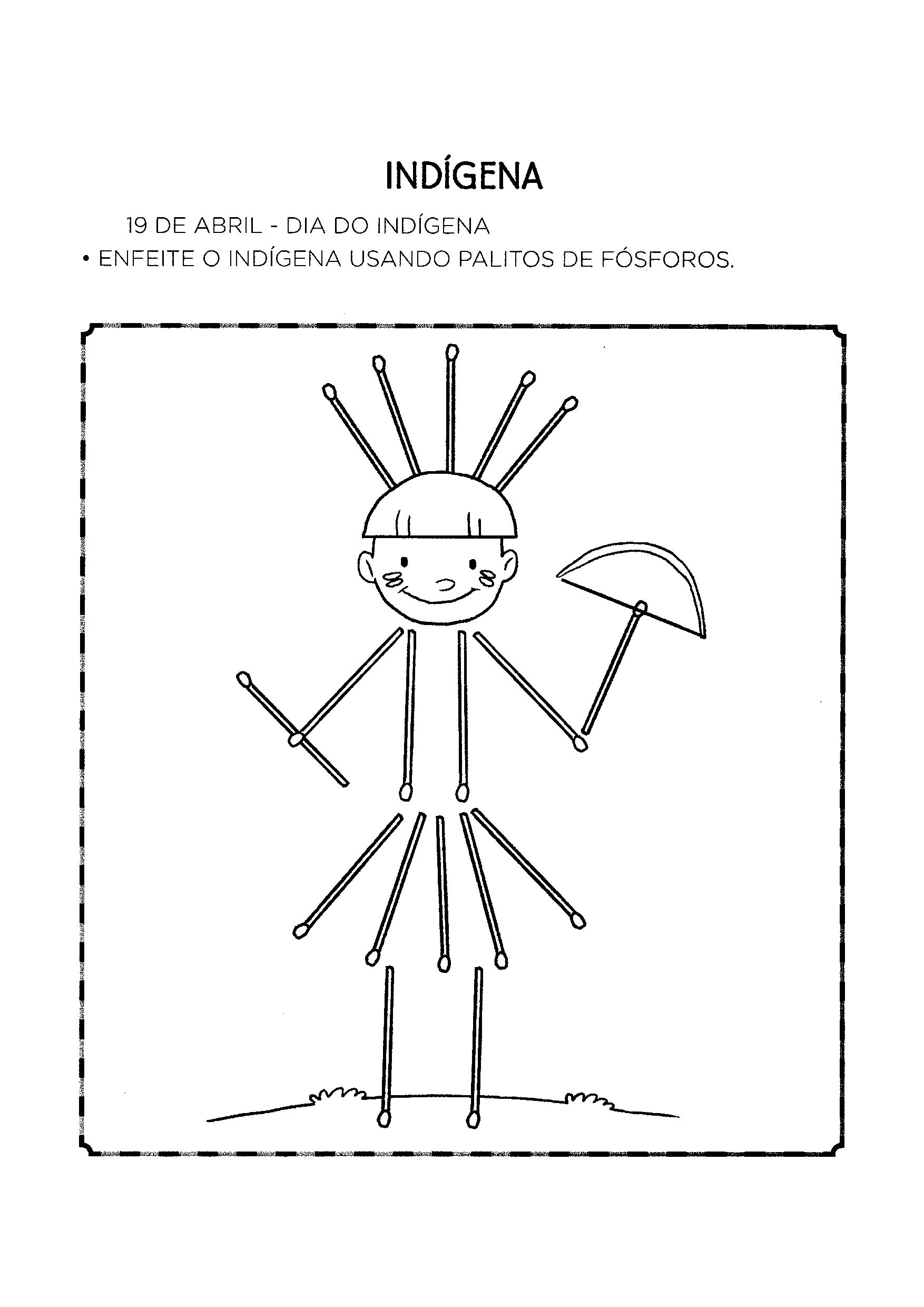 Terça-feira – 20/04 Vídeo: https://www.youtube.com/watch?v=lvrK_fWPz28&list=PL2ASlftDfH7SLl74Y9nTQ9OsnaPo9QDAs&index=8Campo de experiência: Traços, sons, cores e formas.COLORIR A EMÍLIA E COLAR BOLINHAS DE PAPEL CREPOM VERMELHO E AMARELO EM SEU CABELO.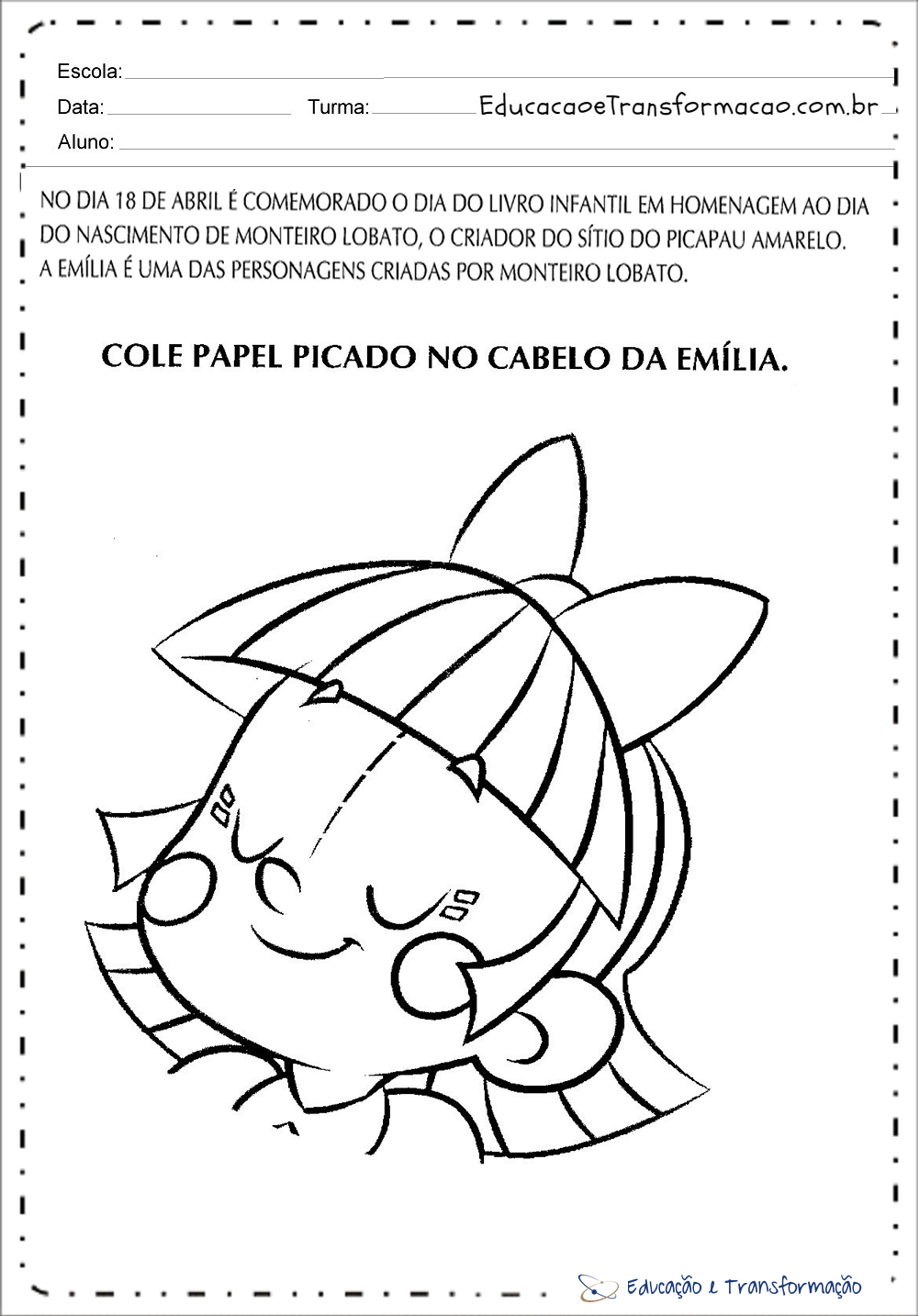 Quarta-feira – 21/04 - FERIADOQuinta-feira – 22/04Campo de experiência: Espaços, tempos, quantidades, relações e transformações.Objetivos e códigos da Base: Ei02ET01- Explorar E descrever semelhanças e diferenças entre as características e propriedades dos objetos (textura, massa, tamanho)Objetivos específicos: 344A- Empilhar autonomamente objetos de várias cores, tamanhos e formas.               maior e menor 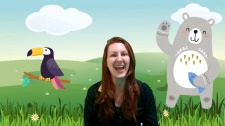 VAMOS EXPLORAR?PINTE DE AZUL O OBJETO MAIOR E DE VERDE O MENOR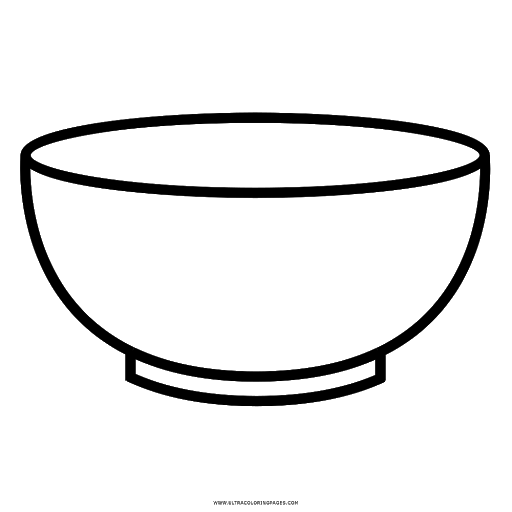 Sexta-feira – 23/04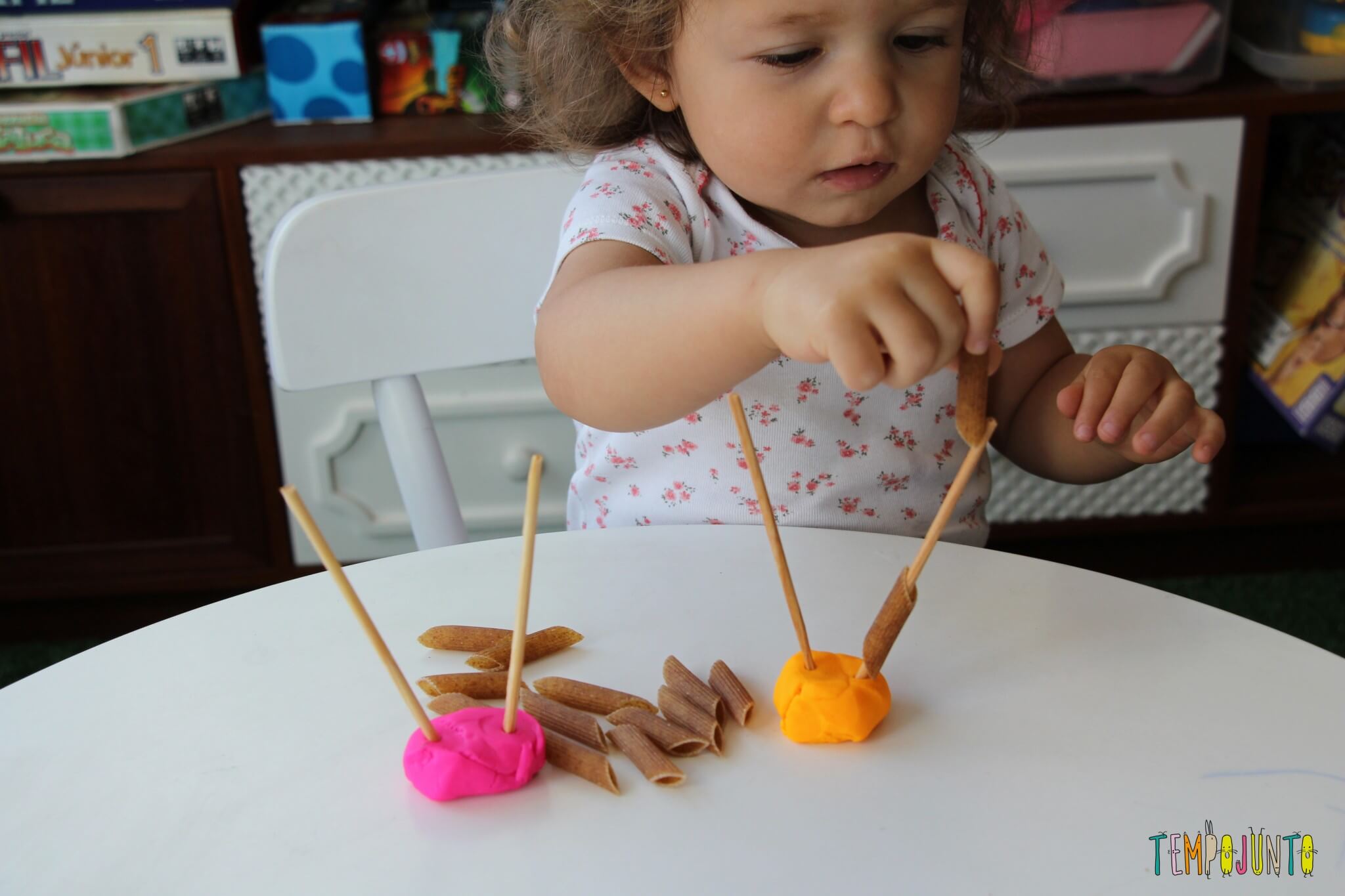 